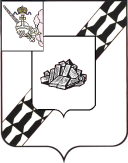 АДМИНИСТРАЦИЯ УСТЮЖЕНСКОГО МУНИЦИПАЛЬНОГО РАЙОНАПОСТАНОВЛЕНИЕот 01.03.2021 № 149        г. УстюжнаО признании утратившими силу отдельных постановлений администрации района На основании статьи 35 Устава Устюженского муниципального района администрация района ПОСТАНОВЛЯЕТ:Признать утратившими силу следующие постановления администрации Устюженского муниципального района:- от 07.02.2020 № 84 «О карте комплаенс-рисков и Плане мероприятий («дорожной карте») по снижению комплаенс-рисков на 2020 год»;- от 07.02.2020 № 91 «О ключевых показателях эффективности антимонопольного комплаенса на 2020 год».Разместить настоящее постановление на официальном сайте Устюженского муниципального района.Руководитель администрации Устюженскогомуниципального района                                                                        Е.А. Капралов